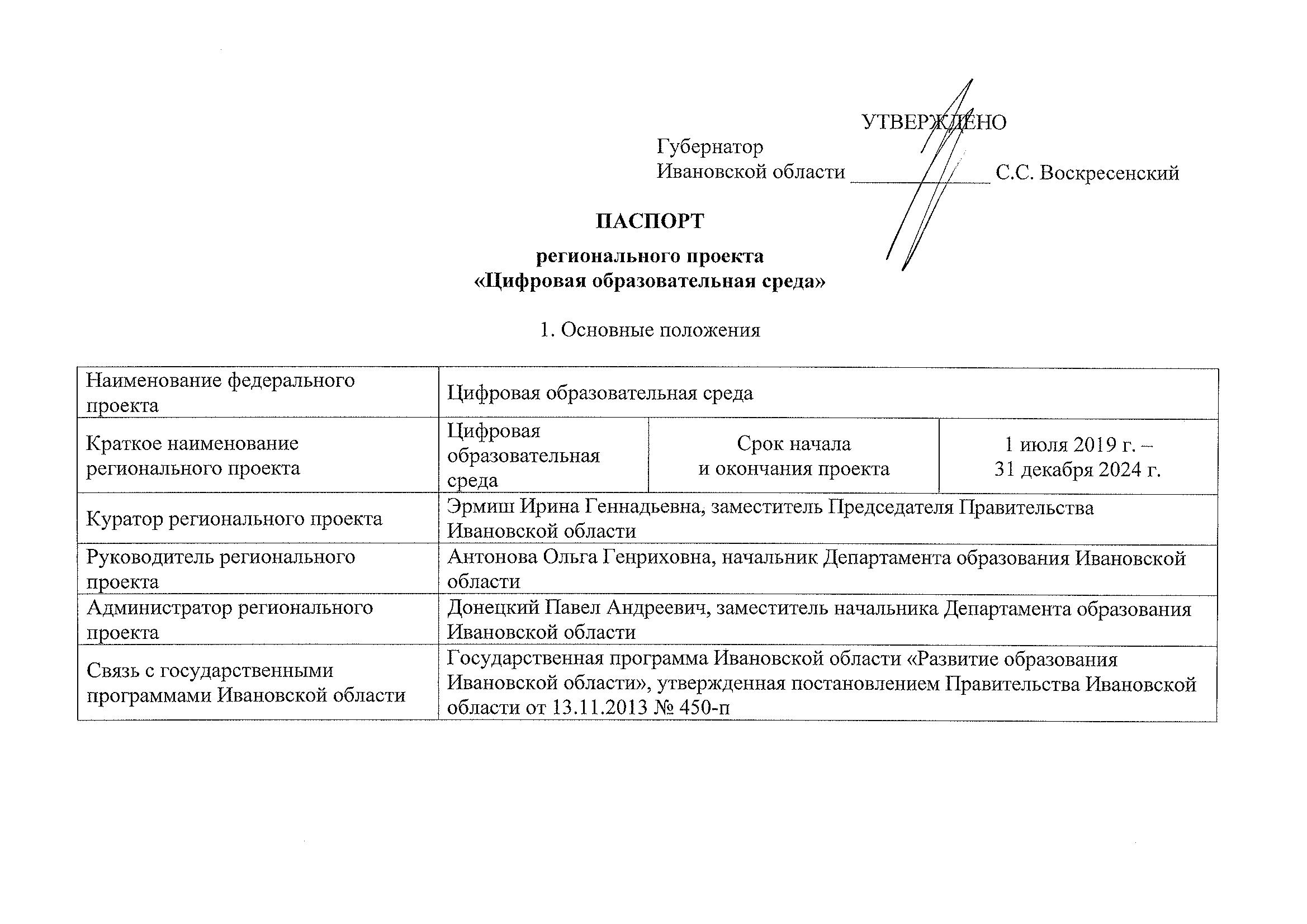 2. Цель и показатели регионального проектаСоздание условий для внедрения к 2024 году современной и безопасной цифровой образовательной среды, обеспечивающей формирование ценности к саморазвитию и самообразованию у обучающихся образовательных организаций всех видов и уровней, путем обновления информационно-коммуникационной инфраструктуры, подготовки кадров, создания федеральной цифровой платформы3. Результаты регионального проекта4. Финансовое обеспечение реализации регионального проекта «Цифровая образовательная среда» _______________* Объем средств на реализацию мероприятий будет определен по результатам конкурсных отборов, проводимых Министерством просвещения Российской Федерации, на соответствующий год.5. Участники регионального проекта «Цифровая образовательная среда» ПРИЛОЖЕНИЕ № 1 к паспорту регионального проекта «Цифровая образовательная среда»ПЛАН МЕРОПРИЯТИЙ по реализации регионального проекта «Цифровая образовательная среда»ДОПОЛНИТЕЛЬНЫЕ ОБОСНОВЫВАЮЩИЕ МАТЕРИАЛЫрегионального проекта«Цифровая образовательная среда»1. Модель функционирования результатов и достижения показателей регионального проекта Региональный проект «Цифровая образовательная среда» направлен на создание к 2024 году современной и безопасной цифровой образовательной среды, обеспечивающей высокое качество и доступность образования всех видов и уровней.Результаты реализации настоящего регионального проекта окажут существенное влияние на оптимизацию деятельности образовательных организаций, а также обеспечит создание условий для глобальной конкурентоспособности российского образования, обеспечения высокого качества обучения, направленных на улучшение качества жизни в каждом регионе.2. Методика расчета целевых показателей регионального проекта3. Финансовое обеспечение реализации мероприятий регионального проекта_______________* Объем средств на реализацию мероприятий будет определен по результатам конкурсных отборов, проводимых Министерством просвещения Российской Федерации, на соответствующий год.№ п/пЦелевой показатель, дополнительный показательТип показателяБазовое значениеБазовое значениеПериод, годПериод, годПериод, годПериод, годПериод, годПериод, годПериод, год№ п/пЦелевой показатель, дополнительный показательТип показателяЗначениеДата20192020202120222023202420241.Доля образовательных организаций, обеспеченных Интернет-соединением со скоростью соединения не менее 100Мб/c – для образовательных организаций, расположенных в городах, 50Мб/c – для образовательных организаций, расположенных в сельской местности и поселках городского типа, а также гарантированным Интернет-трафиком, процент Основной01 января 2018 г.25507590951001002.Количество муниципальных образований Ивановской области, в которых внедрена целевая модель цифровой образовательной среды в образовательных организациях, реализующих образовательные программы общего образования и среднего профессионального образования, единиц, нарастающим итогомОсновной 01 июня 2018 г.016162027273.Доля обучающихся по программам общего образования, дополнительного образования для детей и среднего профессионального образования, для которых формируется цифровой образовательный профиль и индивидуальный план обучения с использованием федеральной информационно-сервисной платформы цифровой образовательной среды, в общем числе обучающихся по указанным программам, процентОсновной01 июня 2018 г.01145748390904.Доля обучающихся, по программам общего образования, дополнительного образования для детей и среднего профессионального образования, для которых на Едином портале государственных услуг (ЕПГУ) доступен личный кабинет «Образование», обеспечивающий фиксацию образовательных результатов, просмотр индивидуального плана обучения, доступ к цифровому образовательному профилю, включающий в себя сервисы по получению образовательных услуг и государственных услуг в сфере образования в электронной форме, в общем числе обучающихся по указанным программам, процент Основной01 сентября 2018 г.0015355570705.Доля образовательных организаций, реализующих  программы общего образования, дополнительного образования детей и среднего профессионального образования,  осуществляющих образовательную деятельность с  использованием федеральной информационно-сервисной платформы цифровой образовательной среды, в общем числе образовательных организаций, процентОсновной01 сентября 2018 г.025437195956.Доля обучающихся по программам общего образования и среднего профессионального образования, использующих федеральную информационно-сервисную платформу цифровой образовательной среды для «горизонтального» обучения и неформального образования, в общем числе обучающихся по указанным программам, процентОсновной01 сентября 2018 г.000714207.Доля педагогических работников общего образования, прошедших повышение квалификации в рамках периодической аттестации в цифровой форме с использованием информационного ресурса «одного окна» («Современная цифровая образовательная среда в Российской Федерации»), в общем числе педагогических работников общего образования, процентОсновной01 сентября 2018 г.0010203550№ 
п/пНаименование задачи, результатаСрокХарактеристика результата1.Создание современной и безопасной цифровой образовательной среды, обеспечивающей высокое качество и доступность образования всех видов и уровнейСоздание современной и безопасной цифровой образовательной среды, обеспечивающей высокое качество и доступность образования всех видов и уровнейСоздание современной и безопасной цифровой образовательной среды, обеспечивающей высокое качество и доступность образования всех видов и уровней1.1.Не менее 25% образовательных организаций обеспечены Интернет-соединением со скоростью соединения не менее 100Мб/c – для образовательных организаций, расположенных в городах, 50Мб/c – для образовательных организаций, расположенных в сельской местности и поселках городского типа, а также гарантированным интернет-трафиком31.12.2019Обеспечение Интернет-соединением и гарантированным интернет-трафиком не менее 25% образовательных организаций позволит:- создать организационные и технические условия для внедрения и реализации целевой модели ЦОС, функционирования федеральной информационно-сервисной платформы цифровой образовательной среды;- обеспечить гарантированный доступ обучающихся в общеобразовательных организациях к сети Интернет;- оптимизировать финансовую нагрузку на общеобразовательные организации в части обеспечения доступа к ресурсам сети Интернет1.2.Не менее 100 работников, привлекаемых к осуществлению образовательной деятельности, прошли повышение квалификации с целью повышения их компетенций в области современных технологий31.12.2019Повышение квалификации не менее 100 работников, привлекаемых к осуществлению образовательной деятельности, позволит обеспечить актуализацию знаний, умений и навыков ведущего кадрового состава системы образования в части широкого внедрения и использования современных цифровых технологий в образовании, а также инструментов электронного обучения.1.3.Для не менее 500 детей, обучающихся в 5 % общеобразовательных организаций, проведен эксперимент по внедрению в образовательную программу современных цифровых технологий31.12.2020Проведение эксперимента по внедрению в образовательную программу современных цифровых технологий с участием не менее 500 детей, обучающихся в 5 % общеобразовательных организаций позволит:- усовершенствовать образовательный процесс по отдельным предметным областям путем внедрения современных цифровых технологий;- предоставить возможность обучающимся использовать технологии виртуальной и дополненной реальности, цифровых двойников и другие технологии в освоении отдельных предметных областей;- создать условия для подготовки высококвалифицированных кадров, обладающих актуальными компетенциями в сфере современных технологий1.4.В Ивановской области внедрена целевая модель цифровой образовательной среды 31.12.2020Внедрение целевой модели ЦОС в Ивановской области позволит создать условия для развития цифровизации образовательного процесса в соответствии с основными задачами, условиями и особенностями функционирования цифровой образовательной среды для разных уровней образования, обеспечиваемой в том числе функционированием федеральной информационно-сервисной платформы цифровой образовательной среды1.5.Не менее 100 работников, привлекаемых к осуществлению образовательной деятельности, прошли повышение квалификации с целью повышения их компетенций в области современных технологий31.12.2020Повышение квалификации не менее 100 работников, привлекаемых к осуществлению образовательной деятельности, позволит обеспечить актуализацию знаний, умений и навыков ведущего кадрового состава системы образования в части широкого внедрения и использования современных цифровых технологий в образовании.1.6.Не менее чем 20% образовательных организаций, реализующие основные и дополнительные общеобразовательные программы, обновили информационное наполнение и функциональные возможности открытых и общедоступных информационных ресурсов (официальных сайтов в сети «Интернет»)31.12.2020Обновление не менее чем 20% образовательных организаций информационных представительств в сети Интернет и иных общедоступных информационных ресурсов позволит: - обеспечить представление информации об образовательных организациях, необходимой для всех участников образовательного процесса;- создать систему получения репрезентативных данных, обратной связи от родителей (законных представителей) обучающихся, актуальных для прогнозирования развития системы образования, включая кадровое, инфраструктурное, содержательное, нормативное обеспечение и критерии оценки качества образования в соответствии с основными задачами государственной политики Российской Федерации, в том числе определенными Указом Президента Российской Федерации от 7 мая 2018 г. № 2041.7.Не менее 50 % образовательных организаций обеспечены Интернет-соединением со скоростью соединения не менее 100Мб/c – для образовательных организаций, расположенных в городах, 50Мб/c – для образовательных организаций, расположенных в сельской местности и поселках городского типа, а также гарантированным интернет-трафиком31.12.2020Обеспечение Интернет-соединением и гарантированным интернет-трафиком не менее 50% образовательных организаций позволит:- создать организационные и технические условия для внедрения и реализации целевой модели ЦОС, функционирования федеральной информационно-сервисной платформы цифровой образовательной среды;- обеспечить гарантированный доступ обучающихся в общеобразовательных организациях к сети Интернет;- оптимизировать финансовую нагрузку на общеобразовательные организации в части обеспечения доступа к ресурсам сети Интернет1.8.Созданы центры цифрового образования детей, в том числе за счет федеральной поддержки не менее 1 центра цифрового образования «IT-куб» с охватом не менее 800 детей31.12.2020Создание за счет федеральной поддержки не менее 1 центра цифрового образования «IT-куб», позволит обеспечить на инфраструктурно-содержательном уровне продвижение компетенций в области цифровизации (современные информационные технологии, искусственный интеллект, большие данные, облачные пространства, программирование и администрирование цифровых операций) среди подрастающего поколения, а также стать эффективным механизмом ранней профориентации при осуществлении обучающимися выбора будущей профессии и построении траектории собственного развития1.9.Для не менее 1000 детей, обучающихся в 10 % общеобразовательных организаций в основные общеобразовательные программы внедрены современные цифровые технологии31.12.2021Внедрение в основные образовательные программы современных цифровых технологий для не менее чем 1000 детей, обучающихся в 10 % общеобразовательных организаций позволит:- усовершенствовать образовательный процесс по отдельным предметным областям путем внедрения современных цифровых технологий;- предоставить возможность обучающимся использовать технологии виртуальной и дополненной реальности, цифровых двойников и другие технологии в освоении отдельных предметных областей;- создать условия для подготовки высококвалифицированных кадров, обладающих актуальными компетенциями в сфере современных технологий1.10.В Ивановской области внедрена целевая модель цифровой образовательной среды31.12.2021Внедрение целевой модели ЦОС в Ивановской области позволит создать условия для развития цифровизации образовательного процесса в соответствии с основными задачами, условиями и особенностями функционирования цифровой образовательной среды для разных уровней образования, обеспечиваемой в том числе функционированием федеральной информационно-сервисной платформы цифровой образовательной среды.1.11.Использование интеграционной платформы непрерывного образования и набора сервисов непрерывного образования 31.12.2021Внедрение интеграционной платформы непрерывного образования и набора сервисов позволит обеспечить сопровождение и поддержку системы непрерывного обновления работающими гражданами своих профессиональных знаний и приобретения ими новых профессиональных навыков. Будет предусмотрен навигационный функционал в целях реализации оптимальных для работающих граждан, в том числе инвалидов, образовательных маршрутов, позволяющих постоянно обновлять профессиональные навыки, в том числе востребованные на высокотехнологичном рынке труда, а также совершенствовать различные виды повседневной грамотности, повышающие качество жизни взрослого населения., Предусмотрено создание сервисов: обратной связи, обеспечивающих оценку наиболее качественных и востребованных программ, а также организаций и их рейтингование; формирование личного профиля пользователя в части профессиональных навыков и знаний, полученных в процессе непрерывного образования; взаимосвязи с работодателями (поиск сотрудника по набору профессиональных навыков) и другими сервисами по трудоустройству; оценку когнитивных и индивидуально-психологических особенностей граждан как базы для принятия решения о выборе образовательных программ.Интеграционная платформа непрерывного образования направлена на повышение эффективности трудоустройства (включая самозанятость), а также внутри- и межрегиональной трудовой мобильности. Предусмотрена интеграция создаваемой платформы с порталом «Современная цифровая образовательная среда Российской Федерации», действующим по принципу «одного окна»1.12Организован свободный доступ (бесплатный для пользователей) по принципу «одного окна» для всех категорий граждан, обучающихся по образовательным программам высшего образования и дополнительным профессиональным программам, к онлайн-курсам, реализуемым различными организациями, осуществляющими образовательную деятельность и образовательными платформами31.12.2021Организация свободного доступа по принципу «одного окна» позволит обеспечить доступность для всех категорий граждан, обучающихся по образовательным программам высшего образования и дополнительным профессиональным программам, к онлайн-курсам, реализуемым различными организациями, осуществляющими образовательную деятельность, а также будет способствовать развитию образовательных платформам и цифровых сервисов1.13Не менее чем 40% образовательных организаций, реализующих основные и  дополнительные общеобразовательные программы, обновили информационное наполнение и функциональные возможности открытых и общедоступных информационных ресурсов (официальных сайтов в сети «Интернет»)31.12.2021Обновление не менее чем 40% образовательных организаций информационных представительств в сети Интернет и иных общедоступных информационных ресурсов позволит: - обеспечить представление информации об образовательных организациях, необходимой для всех участников образовательного процесса;- создать систему получения репрезентативных данных, обратной связи от родителей (законных представителей) обучающихся, актуальных для прогнозирования развития системы образования, включая кадровое, инфраструктурное, содержательное, нормативное обеспечение и критерии оценки качества образования в соответствии с основными задачами государственной политики Российской Федерации, в том числе определёнными Указом Президента Российской Федерации от 7 мая 2018 г. № 2041.14.Не менее 75% образовательных организаций обеспечены Интернет-соединением со скоростью соединения не менее 100Мб/c – для образовательных организаций, расположенных в городах, 50Мб/c – для образовательных организаций, расположенных в сельской местности и в поселках городского типа, а также гарантированным интернет-трафиком31.12.2021Обеспечение Интернет-соединением и гарантированным интернет-трафиком не менее 75% образовательных организаций позволит:- создать организационные и технические условия для внедрения и реализации целевой модели ЦОС, функционирования федеральной информационно-сервисной платформы цифровой образовательной среды;- обеспечить гарантированный доступ обучающихся в общеобразовательных организациях к сети Интернет;- оптимизировать финансовую нагрузку на общеобразовательные организации в части обеспечения доступа к ресурсам сети Интернет.1.15.Для не менее 1500 детей в 15 % общеобразовательных организаций внедрены в основные общеобразовательные программы современные цифровые технологии31.12.2022Внедрение в основные образовательные программы современных цифровых технологий, для не менее чем 1500 детей, обучающихся в 15 % общеобразовательных организаций позволит:- усовершенствовать образовательный процесс по отдельным предметным областям путем внедрения современных цифровых технологий;- предоставить возможность обучающимся использовать технологии виртуальной и дополненной реальности, цифровых двойников и другие технологии в освоении отдельных предметных областей;- создать условия для подготовки высококвалифицированных кадров, обладающих актуальными компетенциями в сфере современных технологий1.16.В Ивановской области внедрена целевая модель цифровой образовательной среды31.12.2022Внедрение целевой модели ЦОС в Ивановской области, позволит создать условия для развития цифровизации образовательного процесса в соответствии с основными задачами, условиями и особенностями функционирования цифровой образовательной среды для разных уровней образования, обеспечиваемой в том числе функционированием федеральной информационно-сервисной платформы цифровой образовательной среды.1.17. Не менее чем 70% образовательных организаций, реализующих основные и  дополнительные общеобразовательные программы, обновили информационное наполнение и функциональные возможности открытых и общедоступных информационных ресурсов (официальных сайтов в сети «Интернет»)31.12.2022Обновление 70% образовательными организациями информационных представительств в сети Интернет и иных общедоступных информационных ресурсов позволит: - обеспечить представление информации об образовательных организациях, необходимой для всех участников образовательного процесса;- создать систему получения репрезентативных данных, обратной связи от родителей (законных представителей) обучающихся, актуальных для прогнозирования развития системы образования, включая кадровое, инфраструктурное, содержательное, нормативное обеспечение и критерии оценки качества образования в соответствии с основными задачами государственной политики Российской Федерации, в том числе определенными Указом Президента Российской Федерации от 7 мая 2018 г. № 2041.18.Не менее  90% образовательных организаций обеспечены Интернет-соединением со скоростью соединения не менее 100Мб/c – для образовательных организаций, расположенных в городах, 50Мб/c – для образовательных организаций, расположенных в сельской местности и в поселках городского типа, и гарантированным интернет-трафиком31.12.2022Обеспечение Интернет-соединением и гарантированным интернет-трафиком не менее 90% образовательных организаций позволит:- создать организационные и технические условия для внедрения и реализации целевой модели ЦОС, функционирования федеральной информационно-сервисной платформы цифровой образовательной среды;- обеспечить гарантированный доступ обучающихся в общеобразовательных организациях к сети Интернет;- оптимизировать финансовую нагрузку на общеобразовательные организации в части обеспечения доступа к ресурсам сети Интернет.1.19.Для не менее 2000 детей в 20 % общеобразовательных организаций внедрены в основные общеобразовательные программы современные цифровые технологии31.12.2023Внедрение в основные образовательные программы современных цифровых технологий для не менее чем 2000 детей, обучающихся в 20 % общеобразовательных организаций позволит:- усовершенствовать образовательный процесс по отдельным предметным областям путем внедрения современных цифровых технологий;- предоставить возможность обучающимся использовать технологии виртуальной и дополненной реальности, цифровых двойников и другие технологии в освоении отдельных предметных областей;- создать условия для подготовки высококвалифицированных кадров, обладающих актуальными компетенциями в сфере современных технологий1.20.В Ивановской области внедрена целевая модель цифровой образовательной среды31.12.2023Внедрение целевой модели ЦОС в Ивановской области позволит создать условия для развития цифровизации образовательного процесса в соответствии с основными задачами, условиями и особенностями функционирования цифровой образовательной среды для разных уровней образования, обеспечиваемой в том числе функционированием федеральной информационно-сервисной платформы цифровой образовательной среды.1.21.Не менее 95% образовательных организаций обеспечены Интернет-соединением со скоростью соединения не менее 100Мб/c – для образовательных организаций, расположенных в городах, 50Мб/c – для образовательных организаций, расположенных в сельской местности и в поселках городского типа, а также гарантированным интернет-трафиком31.12.2023Обеспечение Интернет-соединением и гарантированным интернет-трафиком не менее 95% образовательных организаций позволит:- создать организационные и технические условия для внедрения и реализации целевой модели ЦОС, функционирования федеральной информационно-сервисной платформы цифровой образовательной среды;- обеспечить гарантированный доступ обучающихся в общеобразовательных организациях к сети Интернет;- оптимизировать финансовую нагрузку на общеобразовательные организации в части обеспечения доступа к ресурсам сети Интернет1.22Для не менее 2500 детей в 25 % общеобразовательных организаций внедрены в основные общеобразовательные программы современные цифровые технологий31.12.2024Внедрение в основные образовательные программы современных цифровых технологий, для не менее чем 2500 детей, обучающихся в 25 % общеобразовательных организаций, позволит:- усовершенствовать образовательный процесс по отдельным предметным областям путем внедрения современных цифровых технологий;- предоставить возможность обучающимся использовать технологии виртуальной и дополненной реальности, цифровых двойников и другие технологии в освоении отдельных предметных областей;- создать условия для подготовки высококвалифицированных кадров, обладающих актуальными компетенциями в сфере современных технологий1.23.Все образовательные организации, реализующие основные и дополнительные общеобразовательные программы, обновили информационное наполнение и функциональные возможности открытых и общедоступных информационных ресурсов (официальных сайтов в сети «Интернет»)31.12.2024Обновление к концу 2024 года всеми образовательными организациями информационных представительств в сети Интернет и иных общедоступных информационных ресурсов позволит: - обеспечить представление информации об образовательных организациях, необходимой для всех участников образовательного процесса;- создать систему получения репрезентативных данных, обратной связи от родителей (законных представителей) обучающихся, актуальных для прогнозирования развития системы образования, включая кадровое, инфраструктурное, содержательное, нормативное обеспечение и критерии оценки качества образования в соответствии с основными задачами государственной политики Российской Федерации, в том числе определенными Указом Президента Российской Федерации от 7 мая 2018 г. № 2041.24.Во всех муниципальных образованиях Ивановской области внедрена целевая модель цифровой образовательной среды 31.12.2024Внедрение целевой модели ЦОС во всех муниципальных образованиях Ивановской области позволит создать условия для развития цифровизации образовательного процесса в соответствии с основными задачами, условиями и особенностями функционирования цифровой образовательной среды для разных уровней образования, обеспечиваемой в том числе функционированием федеральной информационно-сервисной платформы цифровой образовательной среды1.25.100 % образовательных организаций обеспечены Интернет-соединением со скоростью соединения не менее 100Мб/c – для образовательных организаций, расположенных в городах, 50Мб/c – для образовательных организаций, расположенных в сельской местности и в поселках городского типа, а также гарантированным интернет-трафиком 31.12.2024Обеспечение Интернет-соединением и гарантированным интернет-трафиком 100 % образовательных организаций позволит:- создать организационные и технические условия для внедрения и реализации целевой модели ЦОС, функционирования федеральной информационно-сервисной платформы цифровой образовательной среды;- обеспечить гарантированный доступ обучающихся в общеобразовательных организациях к сети Интернет;- оптимизировать финансовую нагрузку на общеобразовательные организации в части обеспечения доступа к ресурсам сети Интернет1.26.На территории Ивановской области реализована программа профессиональной переподготовки руководителей образовательных организаций и органов исполнительной власти субъектов Российской Федерации, осуществляющих государственное управление в сфере образования, по внедрению и функционированию в образовательных организациях целевой модели цифровой образовательной среды31.12.2024Реализация на территории Ивановской области программы профессиональной переподготовки руководителей образовательных организаций и органов исполнительной власти субъектов Российской Федерации, осуществляющих государственное управление в сфере образования позволит:- эффективно внедрить целевую модель ЦОС в субъектах Российской Федерации;- сформировать региональные управленческие команды, мотивированные в продвижении и развитии цифровой образовательной среды в субъектах Российской Федерации; - обеспечить профессиональным кадровым составом процесс реализации мероприятий настоящего регионального проекта№ 
п/пНаименование регионального проекта и источники финансированияОбъем финансового обеспечения по годам реализации (млн. рублей)Объем финансового обеспечения по годам реализации (млн. рублей)Объем финансового обеспечения по годам реализации (млн. рублей)Объем финансового обеспечения по годам реализации (млн. рублей)Объем финансового обеспечения по годам реализации (млн. рублей)Объем финансового обеспечения по годам реализации (млн. рублей)Всего (млн. рублей)№ 
п/пНаименование регионального проекта и источники финансирования20192020*2021*2022*2023*2024*Всего (млн. рублей)1.Создание современной и безопасной цифровой образовательной среды, обеспечивающей высокое качество и доступность образования всех видов и уровнейСоздание современной и безопасной цифровой образовательной среды, обеспечивающей высокое качество и доступность образования всех видов и уровнейСоздание современной и безопасной цифровой образовательной среды, обеспечивающей высокое качество и доступность образования всех видов и уровнейСоздание современной и безопасной цифровой образовательной среды, обеспечивающей высокое качество и доступность образования всех видов и уровнейСоздание современной и безопасной цифровой образовательной среды, обеспечивающей высокое качество и доступность образования всех видов и уровнейСоздание современной и безопасной цифровой образовательной среды, обеспечивающей высокое качество и доступность образования всех видов и уровнейСоздание современной и безопасной цифровой образовательной среды, обеспечивающей высокое качество и доступность образования всех видов и уровнейСоздание современной и безопасной цифровой образовательной среды, обеспечивающей высокое качество и доступность образования всех видов и уровней1.1.На территории Ивановской области реализована программа профессиональной переподготовки руководителей образовательных организаций и органов исполнительной власти субъектов Российской Федерации, осуществляющих государственное управление в сфере образования, по внедрению и функционированию в образовательных организациях целевой модели цифровой образовательной среды1.1.1.федеральный бюджет1.1.1.1.из них межбюджетные трансферты бюджету (ам) указывается наименование)1.1.2.Бюджет Ивановской области1.1.2.1.из них межбюджетные трансферты бюджету (ам) указывается наименование)1.1.3.консолидированные бюджеты муниципальных образований Ивановской области1.1.3.1.из них межбюджетные трансферты бюджету (ам) указывается наименование)1.1.4.внебюджетные источники1.2.Во всех муниципальных образованиях Ивановской области внедрена целевая модель цифровой образовательной среды Для не менее 2 500 детей, обучающихся в   25 % общеобразовательных организаций проведен эксперимент по внедрению в образовательную программу современных цифровых технологий1.2.1.федеральный бюджет1.2.1.1.из них межбюджетные трансферты бюджету (ам) указывается наименование)1.2.2.Бюджет Ивановской области1.2.2.1.из них межбюджетные трансферты бюджету (ам) указывается наименование)1.2.3.Консолидированные бюджеты муниципальных образований Ивановской области1.2.3.1.из них межбюджетные трансферты бюджету (ам) указывается наименование)1.2.4.внебюджетные источники1.3.Созданы центры цифрового образования детей «IT-куб»1.3.1.федеральный бюджет1.3.1.1.из них межбюджетные трансферты бюджету (ам) указывается наименование)1.3.2.Бюджет Ивановской области1.3.2.1.из них межбюджетные трансферты бюджету (ам) указывается наименование)1.3.3.консолидированные бюджеты муниципальных образований Ивановской области1.3.3.1.из них межбюджетные трансферты бюджету (ам) указывается наименование)1.3.4.внебюджетные источники1.4.Использование федеральной информационно-сервисной платформы цифровой образовательной среды, набора типовых информационных решений в целях реализации в образовательных организациях целевой модели цифровой образовательной среды1.4.1.федеральный бюджет1.4.1.1.из них межбюджетные трансферты бюджету (ам) указывается наименование)1.4.2.Бюджет Ивановской области1.4.2.1.из них межбюджетные трансферты бюджету (ам) указывается наименование)1.4.3.консолидированные бюджеты муниципальных образований Ивановской области1.4.3.1.из них межбюджетные трансферты бюджету (ам) указывается наименование)1.4.4.внебюджетные источникиВсего по региональному проекту, в том числе:Всего по региональному проекту, в том числе:федеральный бюджет федеральный бюджет из них межбюджетные трансферты бюджету (ам) указывается наименованиеиз них межбюджетные трансферты бюджету (ам) указывается наименованиеБюджет Ивановской областиБюджет Ивановской областииз них межбюджетные трансферты бюджету (ам) указывается наименование)из них межбюджетные трансферты бюджету (ам) указывается наименование)консолидированные бюджеты муниципальных образований Ивановской областиконсолидированные бюджеты муниципальных образований Ивановской областииз них межбюджетные трансферты бюджету (ам) указывается наименование)из них межбюджетные трансферты бюджету (ам) указывается наименование)внебюджетные источникивнебюджетные источники№ п/пРоль в проектеФамилия, инициалыДолжностьНепосредственный руководительЗанятость в проекте (процентов)1.Руководитель регионального проектаАнтонова О.Г.Начальник Департамента образования Ивановской областиЭрмиш И.Г.202.Администратор регионального проектаДонецкий П.А.Заместитель начальника Департамента образования Ивановской областиАнтонова О.Г.40Общие и организационные мероприятия по проектуОбщие и организационные мероприятия по проектуОбщие и организационные мероприятия по проектуОбщие и организационные мероприятия по проектуОбщие и организационные мероприятия по проектуОбщие и организационные мероприятия по проекту3.Участник регионального проектаРазумова И.Ф.Начальник отдела организационного, информационно-аналитического обеспечения и делопроизводства Департамента образования Ивановской областиЛазарев В.Ф.204.Участник регионального проекта	Горошко С.А.Начальник управления общего и дополнительного образования и воспитанияДепартамента образования Ивановской областиДонецкий П.А.20Использование федеральной информационно-сервисной платформы цифровой образовательной среды, в том числе типовые автоматизированные решения в целях реализации в образовательных организациях целевой модели цифровой образовательной средыИспользование федеральной информационно-сервисной платформы цифровой образовательной среды, в том числе типовые автоматизированные решения в целях реализации в образовательных организациях целевой модели цифровой образовательной средыИспользование федеральной информационно-сервисной платформы цифровой образовательной среды, в том числе типовые автоматизированные решения в целях реализации в образовательных организациях целевой модели цифровой образовательной средыИспользование федеральной информационно-сервисной платформы цифровой образовательной среды, в том числе типовые автоматизированные решения в целях реализации в образовательных организациях целевой модели цифровой образовательной средыИспользование федеральной информационно-сервисной платформы цифровой образовательной среды, в том числе типовые автоматизированные решения в целях реализации в образовательных организациях целевой модели цифровой образовательной средыИспользование федеральной информационно-сервисной платформы цифровой образовательной среды, в том числе типовые автоматизированные решения в целях реализации в образовательных организациях целевой модели цифровой образовательной среды5.Ответственный за достижение результата регионального проектаДонецкий П.А.Заместитель начальника Департамента образования Ивановской областиО.Г. Антонова206.Участник регионального проектаИващенко В.А.Начальник Департамента развития информационного общества Ивановской областиЛ.В. Дмитриева57.Участник регионального проектаЛазарев В.Ф.Заместитель начальника Департамента образования Ивановской областиО.Г. Антонова108Участник регионального проекта	Горошко С.А.Начальник управления общего и дополнительного образования и воспитания Департамента образования Ивановской областиДонецкий П.А.109.Участник регионального проектаРазумова И.Ф.Начальник отдела организационного, информационно-аналитического обеспечения и делопроизводства Департамента образования Ивановской областиЛазарев В.Ф.1010.Участник регионального проектаАфонина А.В.Исполняющий обязанности ректора Института развития образованияАнтонова О.Г.1011.Участник регионального проектаВилесова О.Б.Руководитель Ивановского регионального центра оценки качества образованияАнтонова О.Г.1012.Участник регионального проектаРуководители муниципальных органов управления образованием	20Внедрение в Ивановской области целевой модели цифровой образовательной средыВнедрение в Ивановской области целевой модели цифровой образовательной средыВнедрение в Ивановской области целевой модели цифровой образовательной средыВнедрение в Ивановской области целевой модели цифровой образовательной средыВнедрение в Ивановской области целевой модели цифровой образовательной средыВнедрение в Ивановской области целевой модели цифровой образовательной среды13.Ответственный за достижение результата регионального проектаДонецкий П.А.Заместитель начальника Департамента образования Ивановской областиАнтонова О.Г.2014.Участник регионального проектаИващенко В.А.Начальник Департамента развития информационного общества Ивановской областиДмитриева Л.В.2015.Участник регионального проектаЛазарев В.Ф.Заместитель начальника Департамента образования Ивановской областиАнтонова О.Г.2016.Участник регионального проекта	Горошко С.А.Начальник управления общего и дополнительного образования и воспитания Департамента образования Ивановской областиДонецкий П.А.2017.Участник регионального проектаРазумова И.Ф.Начальник отдела организационного, информационно-аналитического обеспечения и делопроизводства Департамента образования Ивановской областиЛазарев В.Ф.2018.Участник регионального проектаАфонина А.В.Исполняющий обязанности ректора Института развития образованияАнтонова О.Г.1019.Участник регионального проектаВилесова О.Б.Ивановский региональный центр оценки качества образованияАнтонова О.Г.1020.Участник регионального проектаРуководители муниципальных органов управления образованием20Обновление в образовательных организациях,  реализующих основные и дополнительные общеобразовательные программы, информационного наполнения и функциональных возможностей открытых и общедоступных информационных ресурсов (официальных сайтов в сети «Интернет»)Обновление в образовательных организациях,  реализующих основные и дополнительные общеобразовательные программы, информационного наполнения и функциональных возможностей открытых и общедоступных информационных ресурсов (официальных сайтов в сети «Интернет»)Обновление в образовательных организациях,  реализующих основные и дополнительные общеобразовательные программы, информационного наполнения и функциональных возможностей открытых и общедоступных информационных ресурсов (официальных сайтов в сети «Интернет»)Обновление в образовательных организациях,  реализующих основные и дополнительные общеобразовательные программы, информационного наполнения и функциональных возможностей открытых и общедоступных информационных ресурсов (официальных сайтов в сети «Интернет»)Обновление в образовательных организациях,  реализующих основные и дополнительные общеобразовательные программы, информационного наполнения и функциональных возможностей открытых и общедоступных информационных ресурсов (официальных сайтов в сети «Интернет»)Обновление в образовательных организациях,  реализующих основные и дополнительные общеобразовательные программы, информационного наполнения и функциональных возможностей открытых и общедоступных информационных ресурсов (официальных сайтов в сети «Интернет»)21.Ответственный за достижение результата регионального проектаДонецкий П.А.Заместитель начальника Департамента образования Ивановской областиАнтонова О.Г.2022.Участник регионального проектаГорошко С.А.Начальник управления общего и дополнительного образования и воспитания Департамента образования Ивановской областиДонецкий П.А.1023.Участник регионального проектаРазумова И.Ф.Начальник отдела организационного, информационно-аналитического обеспечения и делопроизводства Департамента образования Ивановской областиЛазарев В.Ф.2024.Участник регионального проектаЛазарев В.Ф.Заместитель начальника Департамента образования Ивановской областиАнтонова О.Г.1025.Участник регионального проектаИващенко В.А.Начальник Департамента развития информационного общества Ивановской областиДмитриева Л.В.1026.Участник регионального проектаСоколова Е.С.Заместитель начальника управления контроля и надзора в сфере образованияСозонова Е.Н.2027.Участник регионального проектаРуководители муниципальных органов управления образованием20Обеспечение Интернет-соединением со скоростью соединения не менее 100Мб/c – для образовательных организаций, расположенных в городах, 50Мб/c – для образовательных организаций, расположенных в сельской местности и в поселках городского типа, и гарантированным интернет-трафикомОбеспечение Интернет-соединением со скоростью соединения не менее 100Мб/c – для образовательных организаций, расположенных в городах, 50Мб/c – для образовательных организаций, расположенных в сельской местности и в поселках городского типа, и гарантированным интернет-трафикомОбеспечение Интернет-соединением со скоростью соединения не менее 100Мб/c – для образовательных организаций, расположенных в городах, 50Мб/c – для образовательных организаций, расположенных в сельской местности и в поселках городского типа, и гарантированным интернет-трафикомОбеспечение Интернет-соединением со скоростью соединения не менее 100Мб/c – для образовательных организаций, расположенных в городах, 50Мб/c – для образовательных организаций, расположенных в сельской местности и в поселках городского типа, и гарантированным интернет-трафикомОбеспечение Интернет-соединением со скоростью соединения не менее 100Мб/c – для образовательных организаций, расположенных в городах, 50Мб/c – для образовательных организаций, расположенных в сельской местности и в поселках городского типа, и гарантированным интернет-трафикомОбеспечение Интернет-соединением со скоростью соединения не менее 100Мб/c – для образовательных организаций, расположенных в городах, 50Мб/c – для образовательных организаций, расположенных в сельской местности и в поселках городского типа, и гарантированным интернет-трафиком28.Ответственный за достижение результата регионального проектаИващенко В.А.Начальник Департамента развития информационного общества Ивановской областиДмитриева Л.В.3029.Участник регионального проектаДонецкий П.А.Заместитель начальника Департамента образования Ивановской областиАнтонова О.Г.1030.Участник регионального проектаРазумова И.Ф.Начальник отдела организационного, информационно-аналитического обеспечения и делопроизводства Департамента образования Ивановской областиЛазарев В.Ф.1031.Участник регионального проектаРуководители муниципальных органов управления образованием10Повышение квалификации работников, привлекаемых к осуществлению образовательной деятельности с целью повышения их компетенций в области современных технологий онлайн-обученияПовышение квалификации работников, привлекаемых к осуществлению образовательной деятельности с целью повышения их компетенций в области современных технологий онлайн-обученияПовышение квалификации работников, привлекаемых к осуществлению образовательной деятельности с целью повышения их компетенций в области современных технологий онлайн-обученияПовышение квалификации работников, привлекаемых к осуществлению образовательной деятельности с целью повышения их компетенций в области современных технологий онлайн-обученияПовышение квалификации работников, привлекаемых к осуществлению образовательной деятельности с целью повышения их компетенций в области современных технологий онлайн-обученияПовышение квалификации работников, привлекаемых к осуществлению образовательной деятельности с целью повышения их компетенций в области современных технологий онлайн-обучения32.Ответственный за достижение результата регионального проектаДонецкий П.А.Заместитель начальника Департамента образования Ивановской областиАнтонова О.Г.2033.Участник регионального проектаАфонина А.В.Исполняющий обязанности ректора Института развития образованияАнтонова О.Г.3034.Участник регионального проектаРуководители муниципальных органов управления образованием20Создание центров цифрового образования детей «IT-куб»Создание центров цифрового образования детей «IT-куб»Создание центров цифрового образования детей «IT-куб»Создание центров цифрового образования детей «IT-куб»Создание центров цифрового образования детей «IT-куб»Создание центров цифрового образования детей «IT-куб»35.Ответственный за достижение результата регионального проектаДонецкий П.А.Заместитель начальника Департамента образования Ивановской областиАнтонова О.Г.2036.Участник регионального проектаГорошко С.А.Начальник управления общего и дополнительного образования и воспитания Департамента образования Ивановской областиДонецкий П.А.2037.Участник регионального проектаРуководители муниципальных органов управления образованием20Обеспечение внедрения современных цифровых технологий в основные общеобразовательные программы Обеспечение внедрения современных цифровых технологий в основные общеобразовательные программы Обеспечение внедрения современных цифровых технологий в основные общеобразовательные программы Обеспечение внедрения современных цифровых технологий в основные общеобразовательные программы Обеспечение внедрения современных цифровых технологий в основные общеобразовательные программы Обеспечение внедрения современных цифровых технологий в основные общеобразовательные программы 38.Ответственный за достижение результата регионального проектаДонецкий П.А.Заместитель начальника Департамента образования Ивановской областиАнтонова О.Г.2039.Участник регионального проектаГорошко С.А.Начальник управления общего и дополнительного образования и воспитания Департамента образования Ивановской областиДонецкий П.А.2040.Участник регионального проектаВилесова О.Б.Ивановский региональный центр оценки качества образованияАнтонова О.Г.2041.Участник регионального проектаАфонина А.В.Исполняющий обязанности ректора Института развития образованияАнтонова О.Г.2042.Участник регионального проектаРуководители муниципальных органов управления образованием20Использование интеграционной платформы непрерывного образования (профессиональное обучение и дополнительное образование) и набор сервисов, обеспечивающих навигацию и поддержку граждан при выборе образовательных программ и организаций, осуществляющих образовательную деятельностьИспользование интеграционной платформы непрерывного образования (профессиональное обучение и дополнительное образование) и набор сервисов, обеспечивающих навигацию и поддержку граждан при выборе образовательных программ и организаций, осуществляющих образовательную деятельностьИспользование интеграционной платформы непрерывного образования (профессиональное обучение и дополнительное образование) и набор сервисов, обеспечивающих навигацию и поддержку граждан при выборе образовательных программ и организаций, осуществляющих образовательную деятельностьИспользование интеграционной платформы непрерывного образования (профессиональное обучение и дополнительное образование) и набор сервисов, обеспечивающих навигацию и поддержку граждан при выборе образовательных программ и организаций, осуществляющих образовательную деятельностьИспользование интеграционной платформы непрерывного образования (профессиональное обучение и дополнительное образование) и набор сервисов, обеспечивающих навигацию и поддержку граждан при выборе образовательных программ и организаций, осуществляющих образовательную деятельностьИспользование интеграционной платформы непрерывного образования (профессиональное обучение и дополнительное образование) и набор сервисов, обеспечивающих навигацию и поддержку граждан при выборе образовательных программ и организаций, осуществляющих образовательную деятельность43.Ответственный за достижение результата регионального проектаАфонина А.В.Исполняющий обязанности ректора Института развития образованияАнтонова О.Г.2044.Участник регионального проектаЛазарев В.Ф.Заместитель начальника Департамента образования Ивановской областиАнтонова О.Г.2045.Участник регионального проектаРуководители муниципальных органов управления образованием20Организация свободного доступа (бесплатный для пользователей) по принципу «одного окна» для всех категорий граждан, обучающихся по образовательным программам высшего образования и дополнительным профессиональным программам, к онлайн-курсам, реализуемым различными организациями, осуществляющими образовательную деятельность, и образовательными платформамиОрганизация свободного доступа (бесплатный для пользователей) по принципу «одного окна» для всех категорий граждан, обучающихся по образовательным программам высшего образования и дополнительным профессиональным программам, к онлайн-курсам, реализуемым различными организациями, осуществляющими образовательную деятельность, и образовательными платформамиОрганизация свободного доступа (бесплатный для пользователей) по принципу «одного окна» для всех категорий граждан, обучающихся по образовательным программам высшего образования и дополнительным профессиональным программам, к онлайн-курсам, реализуемым различными организациями, осуществляющими образовательную деятельность, и образовательными платформамиОрганизация свободного доступа (бесплатный для пользователей) по принципу «одного окна» для всех категорий граждан, обучающихся по образовательным программам высшего образования и дополнительным профессиональным программам, к онлайн-курсам, реализуемым различными организациями, осуществляющими образовательную деятельность, и образовательными платформамиОрганизация свободного доступа (бесплатный для пользователей) по принципу «одного окна» для всех категорий граждан, обучающихся по образовательным программам высшего образования и дополнительным профессиональным программам, к онлайн-курсам, реализуемым различными организациями, осуществляющими образовательную деятельность, и образовательными платформамиОрганизация свободного доступа (бесплатный для пользователей) по принципу «одного окна» для всех категорий граждан, обучающихся по образовательным программам высшего образования и дополнительным профессиональным программам, к онлайн-курсам, реализуемым различными организациями, осуществляющими образовательную деятельность, и образовательными платформами46.Ответственный за достижение результата регионального проектаАфонина А.В.Исполняющий обязанности ректора Института развития образованияАнтонова О.Г.20Реализация на территории Ивановской области программы профессиональной переподготовки руководителей образовательных организаций и органов исполнительной власти Ивановской области, осуществляющих государственное управление в сфере образования, по внедрению и функционированию в образовательных организациях целевой модели цифровой образовательной средыРеализация на территории Ивановской области программы профессиональной переподготовки руководителей образовательных организаций и органов исполнительной власти Ивановской области, осуществляющих государственное управление в сфере образования, по внедрению и функционированию в образовательных организациях целевой модели цифровой образовательной средыРеализация на территории Ивановской области программы профессиональной переподготовки руководителей образовательных организаций и органов исполнительной власти Ивановской области, осуществляющих государственное управление в сфере образования, по внедрению и функционированию в образовательных организациях целевой модели цифровой образовательной средыРеализация на территории Ивановской области программы профессиональной переподготовки руководителей образовательных организаций и органов исполнительной власти Ивановской области, осуществляющих государственное управление в сфере образования, по внедрению и функционированию в образовательных организациях целевой модели цифровой образовательной средыРеализация на территории Ивановской области программы профессиональной переподготовки руководителей образовательных организаций и органов исполнительной власти Ивановской области, осуществляющих государственное управление в сфере образования, по внедрению и функционированию в образовательных организациях целевой модели цифровой образовательной средыРеализация на территории Ивановской области программы профессиональной переподготовки руководителей образовательных организаций и органов исполнительной власти Ивановской области, осуществляющих государственное управление в сфере образования, по внедрению и функционированию в образовательных организациях целевой модели цифровой образовательной среды47.Ответственный за достижение результата регионального проектаДонецкий П.А.Заместитель начальника Департамента образования Ивановской областиАнтонова О.Г.2048.Участник регионального проектаЛазарев В.Ф.Заместитель начальника Департамента образования Ивановской областиАнтонова О.Г.1049.Участник регионального проектаЕсипова Е.С.Начальник отдела правового обеспечения, кадровой работы и внутреннего финансового аудита Антонова О.Г.2050.Участник регионального проектаГорошко С.А.Начальник управления общего и дополнительного образования и воспитания Департамента образования Ивановской областиДонецкий П.А.1051.Участник регионального проектаРазумова И.Ф.Начальник отдела организационного, информационно-аналитического обеспечения и делопроизводства Департамента образования Ивановской областиЛазарев В.Ф.1052.Участник регионального проектаАфонина А.В.Исполняющий обязанности ректора Института развития образованияО.Г. Антонова2053.Участник регионального проектаРуководители муниципальных органов управления образованием20№ п/пНаименование результата, мероприятия, контрольной точкиСроки реализацииСроки реализацииОтветственный исполнительВид документа и характеристика результатаУровень контроля№ п/пНаименование результата, мероприятия, контрольной точкиНачалоОкончаниеОтветственный исполнительВид документа и характеристика результатаУровень контроля1.Апробация и тестирование федеральной информационно-сервисной платформы цифровой образовательной среды и набора типовых информационных решений1 мая
2020 г.31 декабря 2024 г.1.1.Внедрена федеральная информационно-сервисная платформы цифровой образовательной среды и набора типовых информационных решений во всех муниципальных образованиях Ивановской области31 декабря 2024 г.Антонова О.Г., начальник Департамента образования Ивановской областиинформационно-аналитический отчетК2.В Ивановской области внедрена целевая модель цифровой образовательной среды1 июля2019 г.31 декабря 2020 г.Антонова О.Г., начальник Департамента образования Ивановской областиинформационно-аналитический отчетРП2.1.1.Подготовка и предоставление заявки в Министерство просвещения Российской Федерации на участие в отборе на предоставление субсидий из федерального бюджета бюджетам субъектов Российской Федерации на финансовое обеспечение мероприятий по внедрению целевой модели цифровой образовательной среды в общеобразовательных организациях и профессиональных образовательных организациях1 июля2019 г.01 августа 
2019 г.Антонова О.Г., начальник Департамента образования Ивановской областизаявка Ивановской области в Министерство просвещения Российской Федерации в установленном порядкеРП2.1.2.Заключение соглашения с Министерством просвещения Российской Федерации о предоставлении субсидии из федерального бюджета бюджетам субъектов Российской Федерации на финансовое обеспечение мероприятий по внедрению целевой модели цифровой образовательной среды в общеобразовательных организациях и профессиональных образовательных организациях1 января 2020 г.29 февраля 2020 г.Антонова О.Г., начальник Департамента образования Ивановской области соглашение с Министерством просвещения Российской ФедерацииРП2.1.В Ивановской области внедрена целевая модель цифровой образовательной среды31 декабря 2020 г.Антонова О.Г., начальник Департамента образования Ивановской областиинформационно-аналитический отчет РП3.Не менее чем 20% образовательных организаций, реализующих основные и дополнительные общеобразовательные программы, обновили информационное наполнение и функциональные возможности открытых и общедоступных информационных ресурсов (официальных сайтов в сети «Интернет»)1 января 2020 г.31 декабря 2020 г.Антонова О.Г., начальник Департамента образования Ивановской областиинформационно-аналитический отчетРП3.1.1.Обновление информационного наполнения и функциональных возможностей, открытых и общедоступных информационных ресурсов образовательных организаций с учетом требований методических рекомендаций01.01.202030.11.2020Антонова О.Г., начальник Департамента образования Ивановской областиинформационные справки муниципальных образований об итогах обновления информационных ресурсовРП3.1.2.Проведение мониторинга обновления информационного наполнения и функциональных возможностей, открытых и общедоступных информационных ресурсов01.01.202031.12.2020Антонова О.Г., начальник Департамента образования Ивановской областиинформационно-аналитический отчетРП3.1.Обновлено не менее чем в 20% образовательных организаций информационное наполнение и функциональные возможности открытых и общедоступных информационных ресурсов (официальных сайтов в сети «Интернет»)31 декабря 2020 г.Антонова О.Г., начальник Департамента образования Ивановской областиинформационно-аналитический отчетРП4.Не менее 25% образовательных организаций обеспечены Интернет-соединением со скоростью соединения не менее 100 Мб/c – для образовательных организаций, расположенных в городах, 50 Мб/c – для образовательных организаций, расположенных в сельской местности и в поселках городского типа, и гарантированным интернет-трафиком1 января 
2019 г.31 декабря 2019 г.Иващенко В.А.,начальник Департамента развития информационного обществаИвановской областиК4.1.Обеспечено интернет-соединение со скоростью соединения не менее 100 Мб/c – для образовательных организаций, расположенных в городах, 50 Мб/c – для образовательных организаций, расположенных в сельской местности и в поселках городского типа, и гарантированным интернет-трафиком не менее 25% образовательных организаций31 декабря 2019 г.Иващенко В.А.,начальник Департамента развития информационного обществаИвановской областиК5.Не менее 100 работников, привлекаемых к осуществлению образовательной деятельности, прошли повышение квалификации с целью повышения их компетенций в области современных технологий1 января 2019 г.31 декабря 2019 г.Антонова О.Г., начальник Департамента образования Ивановской областисертификаты о повышении квалификации, отчет организации (-ий), осуществляющей 
(-их) проведение повышения квалификацииРП5.1.Осуществлено повышение квалификации не менее 100 работников, привлекаемых к осуществлению образовательной деятельности, с целью повышения их компетенций в области современных технологий31 декабря 2019 г.Антонова О.Г., начальник Департамента образования Ивановской областиРП6.В Ивановской области созданы центры цифрового образования детей, в том числе за счет федеральной поддержки не менее 1 центра цифрового образования «IT-куб» с охватом не менее 
800 детей 1 июля 
2019 г.31 декабря 2020 г.Антонова О.Г., начальник Департамента образования Ивановской областиРП6.1.1.Подготовка и предоставление заявки в Министерство просвещения Российской Федерации на участие в отборе на предоставление субсидий из федерального бюджета бюджетам субъектов Российской Федерации на финансовое обеспечение мероприятий по созданию ключевых центров развития детей (центров цифрового образования «IT-куб»)1 июля2019 г.01 августа 
2019 г.Антонова О.Г., начальник Департамента образования Ивановской областизаявка Ивановской области в Министерство просвещения Российской Федерации в установленном порядкеРП6.1.2.Заключение соглашения с Министерством просвещения Российской Федерации о предоставлении субсидии из федерального бюджета бюджетам субъектов Российской Федерации на финансовое обеспечение мероприятий по созданию ключевых центров развития детей (центров цифрового образования «IT-куб»)1 января 2020 г.29 февраля 2020 г.Антонова О.Г., начальник Департамента образования Ивановской области соглашение с Министерством просвещения Российской ФедерацииРП6.1.В Ивановской области создан 1 центр цифрового образования детей «IT-куб» с охватом не менее 800 детей 31 декабря 
2020 г.Антонова О.Г., начальник Департамента образования Ивановской областиинформационно-аналитический отчетРП7.Для не менее чем 500 детей, обучающихся в 5 % общеобразовательных организаций проведен эксперимент по внедрению в образовательную программу современных цифровых технологий1 января 2020 г.31 декабря 2020 г.Антонова О.Г., начальник Департамента образования Ивановской областиинформационно-аналитический отчётРП7.1.1.Утверждение перечня пилотных образовательных организаций Ивановской области (I очередь), реализующих эксперимент по внедрению в образовательную программу современных цифровых технологий1 март 2020 г.31 апреля 
2020 г.Антонова О.Г., начальник Департамента образования Ивановской областиПриказ Департамента образования Ивановской области РП7.1.Проведен эксперимент по внедрению в образовательную программу современных цифровых технологий, с охватом не менее 500 детей, обучающихся в 5 % общеобразовательных организаций31 декабря 2020 г.Антонова О.Г., начальник Департамента образования Ивановской областиинформационно-аналитический отчет РП8.Не менее 100 работников, привлекаемых к осуществлению образовательной деятельности, прошли повышение квалификации с целью повышения их компетенций в области современных технологий1 января 2020 г.31 декабря 2020 г.Антонова О.Г., начальник Департамента образования Ивановской областисертификаты о повышении квалификации, отчет организации (-ий), осуществляющей 
(-их) проведение повышения квалификацииРП8.1.Осуществлено повышение квалификации не менее 100 работников, привлекаемых к осуществлению образовательной деятельности, с целью повышения их компетенций в области современных технологий31 декабря 2020 г.Антонова О.Г., начальник Департамента образования Ивановской областиРП9.В Ивановской области внедрена целевая модель цифровой образовательной среды1 июля 
2020 г.31 декабря 2021 г.Антонова О.Г., начальник Департамента образования Ивановской области информационно-аналитический отчет РП9.1.1.Подготовка и предоставление заявки в Министерство просвещения Российской Федерации на участие в отборе на предоставление субсидий из федерального бюджета бюджетам субъектов Российской Федерации на финансовое обеспечение мероприятий по внедрению целевой модели цифровой образовательной среды в общеобразовательных организациях и профессиональных образовательных организациях1 июля 
2020 г.1 августа 
2020 г.Антонова О.Г., начальник Департамента образования Ивановской областизаявка Ивановской области в Министерство просвещения
Российской Федерации в установленном порядке РП9.1.2.Заключение соглашения с Министерством просвещения Российской Федерации о предоставлении субсидии из федерального бюджета бюджетам субъектов Российской Федерации на финансовое обеспечение мероприятий по внедрению целевой модели цифровой образовательной среды в общеобразовательных организациях и профессиональных образовательных организациях1 января 
2021 г.28 февраля 
2021 г.Антонова О.Г., начальник Департамента образования Ивановской областисоглашение с Министерством просвещения Российской ФедерацииРП9.1.В Ивановской области внедрена целевая модель цифровой образовательной среды31 декабря 2021 г.Антонова О.Г., начальник Департамента образования Ивановской областиинформационно-аналитический отчетРП10.Не менее чем 40% образовательных организаций, реализующих основные и дополнительные общеобразовательные программы, обновили информационное наполнение и функциональные возможности открытых и общедоступных информационных ресурсов (официальных сайтов в сети «Интернет»)1 января 2021 г.31 декабря 2021 г.Антонова О.Г., начальник Департамента образования Ивановской областиинформационно-аналитический отчетРП10.1.1.Обновление информационного наполнения и функциональных возможностей, открытых и общедоступных информационных ресурсов образовательных организаций с учетом требований методических рекомендаций01.01.202130.11.2021Антонова О.Г., начальник Департамента образования Ивановской областиинформационные справки муниципальных образований об итогах обновления информационных ресурсовРП10.1.2.Проведение мониторинга обновления информационного наполнения и функциональных возможностей, открытых и общедоступных информационных ресурсов01.01.202131.12.2021Антонова О.Г., начальник Департамента образования Ивановской областиинформационно-аналитический отчетРП10.1.Обновлено не менее чем в 40% образовательных организаций, реализующих основные и дополнительные общеобразовательные программы, информационное наполнение и функциональные возможности открытых и общедоступных информационных ресурсов (официальных сайтов в сети «Интернет»)31 декабря 2021 г.Антонова О.Г., начальник Департамента образования Ивановской областиинформационно-аналитический отчетРП11.Не менее 50% образовательных организаций обеспечены Интернет-соединением со скоростью соединения не менее 100 Мб/c – для образовательных организаций, расположенных в городах, 50 Мб/c – для образовательных организаций, расположенных в сельской местности и в поселках городского типа, и гарантированным интернет-трафиком 1 января 
2020 г.31 декабря 2020 г.Иващенко В.А.,начальник Департамента развития информационного обществаИвановской областиК11.1.Обеспечено Интернет-соединением со скоростью соединения не менее 100 Мб/c – для образовательных организаций, расположенных в городах, 50 Мб/c – для образовательных организаций, расположенных в сельской местности и в поселках городского типа, и гарантированным интернет-трафиком не менее 50% образовательных организаций31 декабря 2020 г.Иващенко В.А.,начальник Департамента развития информационного обществаИвановской областиК12.Для не менее чем 1000 детей, обучающихся в 10 % общеобразовательных организаций в основные общеобразовательные программы внедрены современные цифровые технологии1  сентября2020 г.31 декабря 2021 г.Антонова О.Г., начальник Департамента образования Ивановской областиинформационно-аналитический отчётРП12.1.1.Утверждение перечня пилотных образовательных организаций Ивановской области (II очередь), реализующих мероприятия по внедрению в образовательную программу современных цифровых технологий1  ноября2020 г.12  декабря
2020 г.Антонова О.Г., начальник Департамента образования Ивановской областиПриказ Департамента образования Ивановской областиРП12.1.Внедрены современные цифровые технологии  при реализации основных общеобразовательных программ, с охватом не менее 1000 детей, обучающихся в 10 % общеобразовательных организаций31 декабря 2021 г.Антонова О.Г., начальник Департамента образования Ивановской областиинформационно-аналитический отчет РП13.Не менее 75% образовательных организаций обеспечены Интернет-соединением со скоростью соединения не менее 100 Мб/c – для образовательных организаций, расположенных в городах, 50 Мб/c – для образовательных организаций, расположенных в сельской местности и в поселках городского типа, и гарантированным интернет-трафиком 1 января 
2021 г.31 декабря 2021 г.Иващенко В.А.,начальник Департамента развития информационного обществаИвановской областиК13.1.Обеспечено Интернет-соединением со скоростью соединения не менее 100 Мб/c – для образовательных организаций, расположенных в городах, 50 Мб/c – для образовательных организаций, расположенных в сельской местности и в поселках городского типа, и гарантированным интернет-трафиком не менее 75% образовательных организаций31 декабря 2021 г.Иващенко В.А.,начальник Департамента  развития информационного обществаИвановской областиК14.В Ивановской области внедрена целевая модель цифровой образовательной среды1 июля 
2021 г.31 декабря 2022 г. Антонова О.Г., начальник Департамента образования Ивановской областиинформационно-аналитический отчет РП14.1.1. Подготовка и предоставление заявки в Министерство просвещения Российской Федерации на участие в отборе на предоставление субсидий из федерального бюджета бюджетам субъектов Российской Федерации на финансовое обеспечение мероприятий по внедрению целевой модели цифровой образовательной среды в общеобразовательных организациях и профессиональных образовательных организациях1 июля 
2021 г.1 августа 
2021 г.Антонова О.Г., начальник Департамента образования Ивановской областизаявка Ивановской области в Министерство просвещенияРоссийской Федерации в установленном порядкеРП14.1.2.Заключение соглашения с Министерством просвещения Российской Федерации о предоставлении субсидии из федерального бюджета бюджетам субъектов Российской Федерации на финансовое обеспечение мероприятий по внедрению целевой модели цифровой образовательной среды в общеобразовательных организациях и профессиональных образовательных организациях1 января 
2022 г.28 февраля 
2022 г.Антонова О.Г., начальник Департамента образования Ивановской областисоглашение с Министерством просвещения Российской ФедерацииРП14.1. В Ивановской области внедрена целевая модель цифровой образовательной среды31 декабря 2022 г.Антонова О.Г., начальник Департамента образования Ивановской областиинформационно-аналитический отчет РП15.Не менее чем 70% образовательных организаций, реализующих основные и дополнительные общеобразовательные программы, обновили информационное наполнение и функциональные возможности открытых и общедоступных информационных ресурсов (официальных сайтов в сети «Интернет»)1 января 2022 г.31 декабря 2022 г.Антонова О.Г., начальник Департамента образования Ивановской областиинформационно-аналитический отчетРП15.1.1.Обновление информационного наполнения и функциональных возможностей, открытых и общедоступных информационных ресурсов образовательных организаций с учетом требований методических рекомендаций01.01.202230.11.2022Антонова О.Г., начальник Департамента образования Ивановской областиинформационные справки муниципальных образований об итогах обновления информационных ресурсовРП15.1.2.Проведение мониторинга обновления информационного наполнения и функциональных возможностей, открытых и общедоступных информационных ресурсов01.01.202231.12.2022Антонова О.Г., начальник Департамента образования Ивановской областиинформационно-аналитический отчетРП15.1.Обновлено не менее чем в 70% образовательных организаций, реализующих основные и дополнительные общеобразовательные программы,  информационное наполнение и функциональные возможности открытых и общедоступных информационных ресурсов (официальных сайтов в сети «Интернет»)31.12.2022Антонова О.Г., начальник Департамента образования Ивановской областиинформационно-аналитический отчетРП16.Для не менее чем 1500 детей, обучающихся в 15 % общеобразовательных организаций, в основные общеобразовательные программы внедрены современные цифровые технологии1 сентября 
2021 г.31 декабря 2022 г.Антонова О.Г., начальник Департамента образования Ивановской областиинформационно-аналитический отчётРП16.1.1.Утверждение перечня пилотных образовательных организаций Ивановской области, реализующих мероприятия по внедрению основную общеобразовательную программу современных цифровых технологий1 ноябрь2021 г.12 декабря 
2021 г.Антонова О.Г., начальник Департамента образования Ивановской областиПриказ Департамента образования Ивановской области РП16.1.Внедрены современные цифровые технологии  при реализации основных общеобразовательных программ, с охватом не менее 1500 детей, обучающихся в 15 % общеобразовательных организаций 31 декабря 2022 г.Антонова О.Г., начальник Департамента образования Ивановской областиинформационно-аналитический отчет РП17.В Ивановской области внедрена целевая модель цифровой образовательной среды1 июля 
2022 г.31 декабря 2023 г.Антонова О.Г., начальник Департамента образования Ивановской областиинформационно-аналитический отчет РП17.1.1.Подготовка и предоставление заявки в Министерство просвещения Российской Федерации на участие в отборе на предоставление субсидий из федерального бюджета бюджетам субъектов Российской Федерации на финансовое обеспечение мероприятий по внедрению целевой модели цифровой образовательной среды в общеобразовательных организациях и профессиональных образовательных организациях1 июля 
2022 г.1 августа 
2022 г.Антонова О.Г., начальник Департамента образования Ивановской областизаявка Ивановской области в Министерство просвещенияРоссийской Федерации в установленном порядкеРП17.1.2.Заключение соглашения с Министерством просвещения Российской Федерации о предоставлении субсидии из федерального бюджета бюджетам субъектов
Российской Федерации на финансовое обеспечение мероприятий по внедрению целевой модели цифровой образовательной среды в общеобразовательных организациях и профессиональных образовательных организациях1 января 
2023 г.28 февраля
2023 г.Антонова О.Г., начальник Департамента образования Ивановской областисоглашение с Министерством просвещения Российской ФедерацииРП17.1В Ивановской области внедрена целевая модель цифровой образовательной среды31 декабря 2023 г. Антонова О.Г., начальник Департамента образования Ивановской областиинформационно-аналитический отчет РП18.Все образовательные организации, реализующие основные и дополнительные общеобразовательные программы, обновили информационное наполнение и функциональные возможности открытых и общедоступных информационных ресурсов (официальных сайтов в сети «Интернет»)1 января 
2023 г.31 декабря 2023 г. Антонова О.Г., начальник Департамента образования Ивановской областиинформационно-аналитический отчет РП18.1.1.Обновление информационного наполнения и функциональных возможностей, открытых и общедоступных информационных ресурсов образовательных организаций с учетом требований методических рекомендаций01.01.202330.11.2023Антонова О.Г., начальник Департамента образования Ивановской областиинформационные справки муниципальных образований об итогах обновления информационных ресурсовРП18.1.2.Проведение мониторинга обновления информационного наполнения и функциональных возможностей, открытых и общедоступных информационных ресурсов01.01.202331.12.2023Антонова О.Г., начальник Департамента образования Ивановской областиинформационно-аналитический отчет РП18.1.Обновлено во всех образовательных организациях, реализующих основные и дополнительные общеобразовательные программы, информационное наполнение и функциональные возможности открытых и общедоступных информационных ресурсов (официальных сайтов в сети «Интернет»)31 декабря 2023 г.РП19.Не менее 90% образовательных организаций обеспечены Интернет-соединением со скоростью соединения не менее 100 Мб/c – для образовательных организаций, расположенных в городах, 50 Мб/c – для образовательных организаций, расположенных в сельской местности и в поселках городского типа, и гарантированным интернет-трафиком1 января 
2022 г.31 декабря 2022 г.Начальник Иващенко В.А.,начальник Департамента развития информационного обществаИвановской областиК19.1.Обеспечены Интернет-соединением со скоростью соединения не менее 100 Мб/c – для образовательных организаций, расположенных в городах, 50 Мб/c – для образовательных организаций, расположенных в сельской местности и в поселках городского типа, и гарантированным интернет-трафиком не менее 90% образовательных организаций31 декабря 2022 г.Иващенко В.А.,начальник Департамента развития информационного обществаИвановской областиК20.Для не менее чем 2000 детей, обучающихся в 20 % общеобразовательных организаций в основные общеобразовательные программы внедрены современные цифровые технологии1 сентября 
2022 г.31 декабря 2023 г.Антонова О.Г., начальник Департамента образования Ивановской областиинформационно-аналитический отчётРП20.1.1.Утверждение перечня пилотных образовательных организаций Ивановской области, реализующих мероприятия по внедрению основную общеобразовательную программу современных цифровых технологий1 ноябрь2022 г.12 декабря 
2022 г.Антонова О.Г., начальник Департамента образования Ивановской областиПриказ Департамента образования Ивановской области РП20.1.Внедрены в основные общеобразовательные программы современные цифровые технологии, с охватом не менее 2000 детей, обучающихся в 20 % общеобразовательных организаций31 декабря 2023 г.Антонова О.Г., начальник Департамента образования Ивановской областиинформационно-аналитический отчет РП21.В Ивановской области внедрена целевая модель цифровой образовательной среды1 июля 
2023 г.31 декабря 2024 г. Антонова О.Г., начальник Департамента образования Ивановской областиинформационно-аналитический отчетРП21.1.1.Подготовка и предоставление заявки в Министерство просвещения Российской Федерации на участие в отборе на предоставление субсидий из федерального бюджета бюджетам субъектов Российской Федерации на финансовое обеспечение мероприятий по внедрению целевой модели цифровой образовательной среды в общеобразовательных организациях и профессиональных образовательных организациях1 июля 
2023 г.1 августа 
2023 г. Антонова О.Г., начальник Департамента образования Ивановской областизаявка Ивановской области в Министерство просвещенияРоссийской Федерации в установленном порядкеРП21.1.2.Заключение соглашения с Министерством просвещения Российской Федерации о предоставлении субсидии из федерального бюджета бюджетам субъектов Российской Федерации на финансовое обеспечение мероприятий по внедрению целевой модели цифровой образовательной среды в общеобразовательных организациях и профессиональных образовательных организациях1 января 
2024 г.29 февраля
2024 г. Антонова О.Г., начальник Департамента образования Ивановской областисоглашение с Министерством просвещения Российской ФедерацииРП21.1.В Ивановской области внедрена целевая модель цифровой образовательной среды31 декабря 2024 г. Антонова О.Г., начальник Департамента образования Ивановской областиинформационно-аналитический отчет РП22.Не менее 95% образовательных организаций обеспечены Интернет-соединением со скоростью соединения не менее 100 Мб/c – для образовательных организаций, расположенных в городах, 50 Мб/c – для образовательных организаций, расположенных в сельской местности и в поселках городского типа, и гарантированным интернет-трафиком1 января 
2023 г.31 декабря 2023 г.Иващенко В.А.,начальник Департамента развития информационного обществаИвановской областиК22.1.Обеспечены Интернет-соединением со скоростью соединения не менее 100 Мб/c – для образовательных организаций, расположенных в городах, 50 Мб/c – для образовательных организаций, расположенных в сельской местности и в поселках городского типа, и гарантированным интернет-трафиком не менее 95% образовательных организаций31 декабря 2023 г.Иващенко В.А.,начальник Департамента развития информационного обществаИвановской областиК23.Для не менее чем 2500 детей, обучающихся в 25 % общеобразовательных организаций внедрены в основные общеобразовательные  программы современные цифровые технологии1 сентября 
2023 г.31 декабря 2024 г.Антонова О.Г., начальник Департамента образования Ивановской областиинформационно-аналитический отчётРП23.1.1.Утверждение перечня пилотных образовательных организаций Ивановской области, реализующих мероприятия по внедрению основную общеобразовательную программу современных цифровых технологий1 ноября2023 г.12 декабря 
2023 г.Антонова О.Г., начальник Департамента образования Ивановской областиПриказ Департамента образования Ивановской области РП23.1.Внедрены в основные общеобразовательные программы современные цифровые технологии, с охватом не менее 2500 детей, обучающихся в 25 % общеобразовательных организаций31 декабря 2024 г.Антонова О.Г., начальник Департамента образования Ивановской областиинформационно-аналитический отчет РП24.100 % образовательных организаций обеспечены Интернет-соединением со скоростью соединения не менее 100 Мб/c – для образовательных организаций, расположенных в городах, 50 Мб/c – для образовательных организаций, расположенных в сельской местности и в поселках городского типа, и гарантированным интернет-трафиком1 января 
2024 г.31 декабря 2024 г.Иващенко В.А.,начальник Департамента развития информационного обществаИвановской областиК24.1.Все образовательные организации подключены Интернет-соединением со скоростью соединения не менее 100 Мб/c – для образовательных организаций, расположенных в городах, 50 Мб/c – для образовательных организаций, расположенных в сельской местности и в поселках городского типа, и гарантированным интернет-трафиком31 декабря 2024 г.Иващенко В.А.,начальник Департамента развития информационного обществаИвановской областиК25.На территории Ивановской области реализована программа профессиональной переподготовки руководителей образовательных организаций и органов исполнительной власти Ивановской области, осуществляющих государственное управление в сфере образования, по внедрению и функционированию в образовательных организациях целевой модели цифровой образовательной среды1 ноября 
2019 г.31 декабря 2024 г. Антонова О.Г., начальник Департамента образования Ивановской областиРП25.1.На территории Ивановской области реализована программа профессиональной переподготовки руководителей образовательных организаций и органов исполнительной власти субъектов Российской Федерации, осуществляющих государственное управление в сфере образования, по внедрению и функционированию в образовательных организациях целевой модели цифровой образовательной среды31 декабря 2024 г. Антонова О.Г., начальник Департамента образования Ивановской областиинформационно-аналитический отчет РП№ п/пМетодика расчетаБазовые показателиИсточник данныхОтветственный за сбор данныхУровень агрегирования информацииСрок и периодичностьДополнительная информацияДоля образовательных организаций, обеспеченных Интернет-соединением со скоростью соединения не менее 100 Мб/c - для образовательных организаций, расположенных в городах, 50 Мб/c - для образовательных организаций, расположенных в сельской местности и в поселках городского типа, и гарантированным интернет-трафиком, процентДоля образовательных организаций, обеспеченных Интернет-соединением со скоростью соединения не менее 100 Мб/c - для образовательных организаций, расположенных в городах, 50 Мб/c - для образовательных организаций, расположенных в сельской местности и в поселках городского типа, и гарантированным интернет-трафиком, процентДоля образовательных организаций, обеспеченных Интернет-соединением со скоростью соединения не менее 100 Мб/c - для образовательных организаций, расположенных в городах, 50 Мб/c - для образовательных организаций, расположенных в сельской местности и в поселках городского типа, и гарантированным интернет-трафиком, процентДоля образовательных организаций, обеспеченных Интернет-соединением со скоростью соединения не менее 100 Мб/c - для образовательных организаций, расположенных в городах, 50 Мб/c - для образовательных организаций, расположенных в сельской местности и в поселках городского типа, и гарантированным интернет-трафиком, процентДоля образовательных организаций, обеспеченных Интернет-соединением со скоростью соединения не менее 100 Мб/c - для образовательных организаций, расположенных в городах, 50 Мб/c - для образовательных организаций, расположенных в сельской местности и в поселках городского типа, и гарантированным интернет-трафиком, процентДоля образовательных организаций, обеспеченных Интернет-соединением со скоростью соединения не менее 100 Мб/c - для образовательных организаций, расположенных в городах, 50 Мб/c - для образовательных организаций, расположенных в сельской местности и в поселках городского типа, и гарантированным интернет-трафиком, процентДоля образовательных организаций, обеспеченных Интернет-соединением со скоростью соединения не менее 100 Мб/c - для образовательных организаций, расположенных в городах, 50 Мб/c - для образовательных организаций, расположенных в сельской местности и в поселках городского типа, и гарантированным интернет-трафиком, процентДоля образовательных организаций, обеспеченных Интернет-соединением со скоростью соединения не менее 100 Мб/c - для образовательных организаций, расположенных в городах, 50 Мб/c - для образовательных организаций, расположенных в сельской местности и в поселках городского типа, и гарантированным интернет-трафиком, процент1.где: Yинтернет - число государственных (муниципальных) образовательных организаций, реализующих образовательные программы общего образования и/или образовательные программы среднего профессионального образования, обеспеченных   Интернет-соединением со скоростью соединения не менее 100Мб/c - для образовательных организаций, расположенных в городах, 50Мб/c - для образовательных организаций, расположенных в сельской местности и в поселках городского типа, и гарантированным интернет-трафикомYвсего - общее число государственных (муниципальных) образовательных организаций, реализующих образовательные программы общего образования и/или образовательные программы среднего профессионального образования0Ведомственная отчетность Департамент развития информационного общества Ивановской области по Ивановской области, по муниципальным образованиям 1 раз в годКоличество муниципальных образований Ивановской области, в которых внедрена целевая модель цифровой образовательной среды в образовательных организациях, реализующих образовательные программы общего образования и среднего профессионального образования, единиц, нарастающим итогомКоличество муниципальных образований Ивановской области, в которых внедрена целевая модель цифровой образовательной среды в образовательных организациях, реализующих образовательные программы общего образования и среднего профессионального образования, единиц, нарастающим итогомКоличество муниципальных образований Ивановской области, в которых внедрена целевая модель цифровой образовательной среды в образовательных организациях, реализующих образовательные программы общего образования и среднего профессионального образования, единиц, нарастающим итогомКоличество муниципальных образований Ивановской области, в которых внедрена целевая модель цифровой образовательной среды в образовательных организациях, реализующих образовательные программы общего образования и среднего профессионального образования, единиц, нарастающим итогомКоличество муниципальных образований Ивановской области, в которых внедрена целевая модель цифровой образовательной среды в образовательных организациях, реализующих образовательные программы общего образования и среднего профессионального образования, единиц, нарастающим итогомКоличество муниципальных образований Ивановской области, в которых внедрена целевая модель цифровой образовательной среды в образовательных организациях, реализующих образовательные программы общего образования и среднего профессионального образования, единиц, нарастающим итогомКоличество муниципальных образований Ивановской области, в которых внедрена целевая модель цифровой образовательной среды в образовательных организациях, реализующих образовательные программы общего образования и среднего профессионального образования, единиц, нарастающим итогомКоличество муниципальных образований Ивановской области, в которых внедрена целевая модель цифровой образовательной среды в образовательных организациях, реализующих образовательные программы общего образования и среднего профессионального образования, единиц, нарастающим итогом2.где:Xi -  число муниципальных образований , в которых внедрена целевая модель цифровой образовательной среды в образовательных организациях, реализующих образовательные программы общего образования и среднего профессионального образования0Отчеты субъектов Российской Федерации о реализации соглашений о предоставлении субсидии на финансовое обеспечение реализации мероприятий по внедрению целевой модели цифровой образовательной средыДепартамент образования Ивановской областипо Ивановской области 1 раз в годДоля обучающихся по программам общего образования, дополнительного образования для детей и среднего профессионального образования, для которых формируется цифровой образовательный профиль и индивидуальный план обучения с использованием федеральной информационно-сервисной платформы цифровой образовательной среды, в общем числе обучающихся по указанным программам, процентДоля обучающихся по программам общего образования, дополнительного образования для детей и среднего профессионального образования, для которых формируется цифровой образовательный профиль и индивидуальный план обучения с использованием федеральной информационно-сервисной платформы цифровой образовательной среды, в общем числе обучающихся по указанным программам, процентДоля обучающихся по программам общего образования, дополнительного образования для детей и среднего профессионального образования, для которых формируется цифровой образовательный профиль и индивидуальный план обучения с использованием федеральной информационно-сервисной платформы цифровой образовательной среды, в общем числе обучающихся по указанным программам, процентДоля обучающихся по программам общего образования, дополнительного образования для детей и среднего профессионального образования, для которых формируется цифровой образовательный профиль и индивидуальный план обучения с использованием федеральной информационно-сервисной платформы цифровой образовательной среды, в общем числе обучающихся по указанным программам, процентДоля обучающихся по программам общего образования, дополнительного образования для детей и среднего профессионального образования, для которых формируется цифровой образовательный профиль и индивидуальный план обучения с использованием федеральной информационно-сервисной платформы цифровой образовательной среды, в общем числе обучающихся по указанным программам, процентДоля обучающихся по программам общего образования, дополнительного образования для детей и среднего профессионального образования, для которых формируется цифровой образовательный профиль и индивидуальный план обучения с использованием федеральной информационно-сервисной платформы цифровой образовательной среды, в общем числе обучающихся по указанным программам, процентДоля обучающихся по программам общего образования, дополнительного образования для детей и среднего профессионального образования, для которых формируется цифровой образовательный профиль и индивидуальный план обучения с использованием федеральной информационно-сервисной платформы цифровой образовательной среды, в общем числе обучающихся по указанным программам, процентДоля обучающихся по программам общего образования, дополнительного образования для детей и среднего профессионального образования, для которых формируется цифровой образовательный профиль и индивидуальный план обучения с использованием федеральной информационно-сервисной платформы цифровой образовательной среды, в общем числе обучающихся по указанным программам, процент3.где: Yцифробрпроф - число обучающихся по программам общего образования, дополнительного образования для детей и среднего профессионального образования, для которых формируется цифровой образовательный профиль и индивидуальный план обучения с использованием федеральной информационно-сервисной платформы цифровой образовательной средыYвсего - общее число обучающихся по программам общего образования, дополнительного образования для детей и среднего профессионального образования0Ведомственная отчетность Департамент образования Ивановской областипо Ивановской области 1 раз в годДоля обучающихся по программам общего образования, дополнительного образования для детей и среднего профессионального образования, для которых на Едином портале государственных услуг (ЕПГУ) доступен личный кабинет «Образование», обеспечивающий фиксацию образовательных результатов, просмотр индивидуального плана обучения, доступ к цифровому образовательному профилю, включающий в себя сервисы по получению образовательных услуг и государственных услуг в сфере образования в электронной форме, в общем числе обучающихся по указанным программам, процентДоля обучающихся по программам общего образования, дополнительного образования для детей и среднего профессионального образования, для которых на Едином портале государственных услуг (ЕПГУ) доступен личный кабинет «Образование», обеспечивающий фиксацию образовательных результатов, просмотр индивидуального плана обучения, доступ к цифровому образовательному профилю, включающий в себя сервисы по получению образовательных услуг и государственных услуг в сфере образования в электронной форме, в общем числе обучающихся по указанным программам, процентДоля обучающихся по программам общего образования, дополнительного образования для детей и среднего профессионального образования, для которых на Едином портале государственных услуг (ЕПГУ) доступен личный кабинет «Образование», обеспечивающий фиксацию образовательных результатов, просмотр индивидуального плана обучения, доступ к цифровому образовательному профилю, включающий в себя сервисы по получению образовательных услуг и государственных услуг в сфере образования в электронной форме, в общем числе обучающихся по указанным программам, процентДоля обучающихся по программам общего образования, дополнительного образования для детей и среднего профессионального образования, для которых на Едином портале государственных услуг (ЕПГУ) доступен личный кабинет «Образование», обеспечивающий фиксацию образовательных результатов, просмотр индивидуального плана обучения, доступ к цифровому образовательному профилю, включающий в себя сервисы по получению образовательных услуг и государственных услуг в сфере образования в электронной форме, в общем числе обучающихся по указанным программам, процентДоля обучающихся по программам общего образования, дополнительного образования для детей и среднего профессионального образования, для которых на Едином портале государственных услуг (ЕПГУ) доступен личный кабинет «Образование», обеспечивающий фиксацию образовательных результатов, просмотр индивидуального плана обучения, доступ к цифровому образовательному профилю, включающий в себя сервисы по получению образовательных услуг и государственных услуг в сфере образования в электронной форме, в общем числе обучающихся по указанным программам, процентДоля обучающихся по программам общего образования, дополнительного образования для детей и среднего профессионального образования, для которых на Едином портале государственных услуг (ЕПГУ) доступен личный кабинет «Образование», обеспечивающий фиксацию образовательных результатов, просмотр индивидуального плана обучения, доступ к цифровому образовательному профилю, включающий в себя сервисы по получению образовательных услуг и государственных услуг в сфере образования в электронной форме, в общем числе обучающихся по указанным программам, процентДоля обучающихся по программам общего образования, дополнительного образования для детей и среднего профессионального образования, для которых на Едином портале государственных услуг (ЕПГУ) доступен личный кабинет «Образование», обеспечивающий фиксацию образовательных результатов, просмотр индивидуального плана обучения, доступ к цифровому образовательному профилю, включающий в себя сервисы по получению образовательных услуг и государственных услуг в сфере образования в электронной форме, в общем числе обучающихся по указанным программам, процентДоля обучающихся по программам общего образования, дополнительного образования для детей и среднего профессионального образования, для которых на Едином портале государственных услуг (ЕПГУ) доступен личный кабинет «Образование», обеспечивающий фиксацию образовательных результатов, просмотр индивидуального плана обучения, доступ к цифровому образовательному профилю, включающий в себя сервисы по получению образовательных услуг и государственных услуг в сфере образования в электронной форме, в общем числе обучающихся по указанным программам, процент4.где: Yлк епгу - число обучающихся по программам общего образования, дополнительного образования для детей и среднего профессионального образования, для которых на Едином портале государственных услуг (ЕПГУ) доступен личный кабинет "Образование", обеспечивающий фиксацию образовательных результатов, просмотр индивидуального плана обучения, доступ к цифровому образовательному профилю, включающий в себя сервисы по получению образовательных услуг и государственных услуг в сфере образования в электронной формеYвсего - общее число обучающихся по программам общего образования, дополнительного образования для детей и среднего профессионального образования0Ведомственная отчетностьДепартамент развития информационного общества Ивановской области, Департамент образования Ивановской областипо Ивановской области 1 раз в годДоля образовательных организаций, реализующих программы общего образования, дополнительного образования детей и среднего профессионального образования, осуществляющих образовательную деятельность с использованием федеральной информационно-сервисной платформы цифровой образовательной среды, в общем числе образовательных организаций, процентДоля образовательных организаций, реализующих программы общего образования, дополнительного образования детей и среднего профессионального образования, осуществляющих образовательную деятельность с использованием федеральной информационно-сервисной платформы цифровой образовательной среды, в общем числе образовательных организаций, процентДоля образовательных организаций, реализующих программы общего образования, дополнительного образования детей и среднего профессионального образования, осуществляющих образовательную деятельность с использованием федеральной информационно-сервисной платформы цифровой образовательной среды, в общем числе образовательных организаций, процентДоля образовательных организаций, реализующих программы общего образования, дополнительного образования детей и среднего профессионального образования, осуществляющих образовательную деятельность с использованием федеральной информационно-сервисной платформы цифровой образовательной среды, в общем числе образовательных организаций, процентДоля образовательных организаций, реализующих программы общего образования, дополнительного образования детей и среднего профессионального образования, осуществляющих образовательную деятельность с использованием федеральной информационно-сервисной платформы цифровой образовательной среды, в общем числе образовательных организаций, процентДоля образовательных организаций, реализующих программы общего образования, дополнительного образования детей и среднего профессионального образования, осуществляющих образовательную деятельность с использованием федеральной информационно-сервисной платформы цифровой образовательной среды, в общем числе образовательных организаций, процентДоля образовательных организаций, реализующих программы общего образования, дополнительного образования детей и среднего профессионального образования, осуществляющих образовательную деятельность с использованием федеральной информационно-сервисной платформы цифровой образовательной среды, в общем числе образовательных организаций, процентДоля образовательных организаций, реализующих программы общего образования, дополнительного образования детей и среднего профессионального образования, осуществляющих образовательную деятельность с использованием федеральной информационно-сервисной платформы цифровой образовательной среды, в общем числе образовательных организаций, процент5.где: Yфцоп - число образовательных организаций, реализующих программы общего образования, дополнительного образования детей и среднего профессионального образования, осуществляющих образовательную деятельность с использованием федеральной информационно-сервисной платформы цифровой образовательной средыYвсего - общее число образовательных организаций, реализующих программы общего образования, дополнительного образования детей и среднего профессионального образования0Ведомственная отчетностьДепартамент образования Ивановской областипо Ивановской области 1 раз в годДоля обучающихся по программам общего образования и среднего профессионального образования, использующих федеральную информационно-сервисную платформу цифровой образовательной среды для «горизонтального» обучения и неформального образования, в общем числе обучающихся по указанным программам, процентДоля обучающихся по программам общего образования и среднего профессионального образования, использующих федеральную информационно-сервисную платформу цифровой образовательной среды для «горизонтального» обучения и неформального образования, в общем числе обучающихся по указанным программам, процентДоля обучающихся по программам общего образования и среднего профессионального образования, использующих федеральную информационно-сервисную платформу цифровой образовательной среды для «горизонтального» обучения и неформального образования, в общем числе обучающихся по указанным программам, процентДоля обучающихся по программам общего образования и среднего профессионального образования, использующих федеральную информационно-сервисную платформу цифровой образовательной среды для «горизонтального» обучения и неформального образования, в общем числе обучающихся по указанным программам, процентДоля обучающихся по программам общего образования и среднего профессионального образования, использующих федеральную информационно-сервисную платформу цифровой образовательной среды для «горизонтального» обучения и неформального образования, в общем числе обучающихся по указанным программам, процентДоля обучающихся по программам общего образования и среднего профессионального образования, использующих федеральную информационно-сервисную платформу цифровой образовательной среды для «горизонтального» обучения и неформального образования, в общем числе обучающихся по указанным программам, процентДоля обучающихся по программам общего образования и среднего профессионального образования, использующих федеральную информационно-сервисную платформу цифровой образовательной среды для «горизонтального» обучения и неформального образования, в общем числе обучающихся по указанным программам, процентДоля обучающихся по программам общего образования и среднего профессионального образования, использующих федеральную информационно-сервисную платформу цифровой образовательной среды для «горизонтального» обучения и неформального образования, в общем числе обучающихся по указанным программам, процент7.где: Yгоризобуч  - число обучающихся по программам общего образования и среднего профессионального образования, использующих федеральную информационно-сервисную платформу цифровой образовательной среды для "горизонтального" обучения и неформального образованияYвсего - общее число обучающихся по программам общего образования и среднего профессионального образования0Ведомственная отчетностьДепартамент образования Ивановской области, муниципальные образования по Ивановской области 1 раз в годДоля педагогических работников общего образования, прошедших повышение квалификации в рамках периодической аттестации в цифровой форме с использованием информационного ресурса «одного окна» («Современная цифровая образовательная среда в Российской Федерации»), в общем числе педагогических работников общего образования, процентДоля педагогических работников общего образования, прошедших повышение квалификации в рамках периодической аттестации в цифровой форме с использованием информационного ресурса «одного окна» («Современная цифровая образовательная среда в Российской Федерации»), в общем числе педагогических работников общего образования, процентДоля педагогических работников общего образования, прошедших повышение квалификации в рамках периодической аттестации в цифровой форме с использованием информационного ресурса «одного окна» («Современная цифровая образовательная среда в Российской Федерации»), в общем числе педагогических работников общего образования, процентДоля педагогических работников общего образования, прошедших повышение квалификации в рамках периодической аттестации в цифровой форме с использованием информационного ресурса «одного окна» («Современная цифровая образовательная среда в Российской Федерации»), в общем числе педагогических работников общего образования, процентДоля педагогических работников общего образования, прошедших повышение квалификации в рамках периодической аттестации в цифровой форме с использованием информационного ресурса «одного окна» («Современная цифровая образовательная среда в Российской Федерации»), в общем числе педагогических работников общего образования, процентДоля педагогических работников общего образования, прошедших повышение квалификации в рамках периодической аттестации в цифровой форме с использованием информационного ресурса «одного окна» («Современная цифровая образовательная среда в Российской Федерации»), в общем числе педагогических работников общего образования, процентДоля педагогических работников общего образования, прошедших повышение квалификации в рамках периодической аттестации в цифровой форме с использованием информационного ресурса «одного окна» («Современная цифровая образовательная среда в Российской Федерации»), в общем числе педагогических работников общего образования, процентДоля педагогических работников общего образования, прошедших повышение квалификации в рамках периодической аттестации в цифровой форме с использованием информационного ресурса «одного окна» («Современная цифровая образовательная среда в Российской Федерации»), в общем числе педагогических работников общего образования, процент8.где: Yпедработ - число педагогических работников общего образования, прошедших повышение квалификации в рамках периодической аттестации в цифровой форме с использованием информационного ресурса «одного окна» («Современная цифровая образовательная среда в Российской Федерации»)Yвсего - общее число педагогических работников общего образования0Ведомственная отчетностьДепартамент образования Ивановской областипо Ивановской области 1 раз в год№п/пНаименование мероприятия и источники финансированияКод бюджетной классификацииОбъем финансового обеспечения по годам реализации (млн. рублей)Объем финансового обеспечения по годам реализации (млн. рублей)Объем финансового обеспечения по годам реализации (млн. рублей)Всего,(млн. рублей)№п/пНаименование мероприятия и источники финансированияКод бюджетной классификации20192020*2021*Всего,(млн. рублей)1.1.Внедрены федеральная информационно-сервисная платформа цифровой образовательной среды, набор типовых информационных решений в целях реализации в образовательных организациях целевой модели цифровой образовательной средыРеализована программа профессиональной переподготовки руководителей образовательных организаций и органов исполнительной власти Ивановской области, осуществляющих государственное управление в сфере образования, по внедрению и функционированию в образовательных организациях целевой модели цифровой образовательной среды1.1.1.Федеральный бюджет1.1.1.1.из них межбюджетные трансферты бюджету (ам) указывается наименование)1.1.2.Бюджет Ивановской области1.1.2.1.из них межбюджетные трансферты бюджету (ам) указывается наименование)1.1.3.Консолидированные бюджеты муниципальных образований Ивановской области1.1.3.1.из них межбюджетные трансферты бюджету (ам) указывается наименование)1.1.4.внебюджетные источники1.2.В Ивановской области внедрена целевая модель цифровой образовательной среды. Для не менее 2500 детей, обучающихся в 25 % общеобразовательных организаций, проведен эксперимент по внедрению в образовательную программу современных цифровых технологий1.2.1.Федеральный бюджет1.2.1.1.из них межбюджетные трансферты бюджету (ам) указывается наименование)1.2.2.Бюджет Ивановской области1.2.2.1.из них межбюджетные трансферты бюджету (ам) указывается наименование)1.2.3.Консолидированные бюджеты муниципальных образований Ивановской области1.2.3.1.из них межбюджетные трансферты бюджету (ам) указывается наименование)1.2.4.внебюджетные источники1.3.Созданы центры цифрового образования детей «IT-куб»1.3.1.Федеральный бюджет1.3.1.1.из них межбюджетные трансферты бюджету (ам) указывается наименование)1.3.2.Бюджет Ивановской области1.3.2.1.из них межбюджетные трансферты бюджету (ам) указывается наименование)1.3.3.Консолидированные бюджеты муниципальных образований Ивановской области1.3.3.1.из них межбюджетные трансферты бюджету (ам) указывается наименование)1.3.4.внебюджетные источники1.4.Внедрена федеральная информационно-сервисная платформа цифровой образовательной среды, набор типовых информационных решений в целях реализации в образовательных организациях целевой модели цифровой образовательной среды1.4.1.Федеральный бюджет1.4.1.1.из них межбюджетные трансферты бюджету (ам) указывается наименование)1.4.2.Бюджет Ивановской области1.4.2.1.из них межбюджетные трансферты бюджету (ам) указывается наименование)1.4.3.Консолидированные бюджеты муниципальных образований Ивановской области1.4.3.1.из них межбюджетные трансферты бюджету (ам) указывается наименование)1.4.4.внебюджетные источникиВсего по региональному проекту, в том числе:Всего по региональному проекту, в том числе:Федеральный бюджетФедеральный бюджетиз них межбюджетные трансферты бюджету (ам) указывается наименование)из них межбюджетные трансферты бюджету (ам) указывается наименование)Бюджет Ивановской областиБюджет Ивановской областииз них межбюджетные трансферты бюджету (ам) указывается наименование)из них межбюджетные трансферты бюджету (ам) указывается наименование)Консолидированные бюджеты муниципальных образований Ивановской областиКонсолидированные бюджеты муниципальных образований Ивановской областииз них межбюджетные трансферты бюджету (ам) указывается наименование)из них межбюджетные трансферты бюджету (ам) указывается наименование)внебюджетные источникивнебюджетные источники